Étape 1 : vérification des connaissancesExercice 1 : Mobiliser le vocabulaire spécifique Pour chaque exemple, déterminez le plus précisément possible le type de mobilité dont il s’agit :Pierre Bérégovoy a commencé sa carrière comme tourneur-fraiseur dans l’industrie et l’a terminée comme premier ministre.Chaque jour des millions de français participent aux migrations pendulaires.Certains français s’expatrient pour exercer leur profession à l’étranger.Jean a commencé sa carrière comme employé de commerce chez Carrefour et l’a terminée chez Auchan.Un certain nombre de fils de cadres deviennent ouvriers.Najat Vallaud-belkacem est devenue Ministre de l’Éducation nationale alors que son père était ouvrier du bâtiment et sa mère, femme au foyer.Déménager tout en restant dans le même pays pour profiter d’une évolution de carrière.Près de la moitié des fils de cadres deviennent eux-mêmes cadres.Étape 2 : travail sur documentsExercice 2 : La mobilité sociale, étude de la transmission des statuts sociaux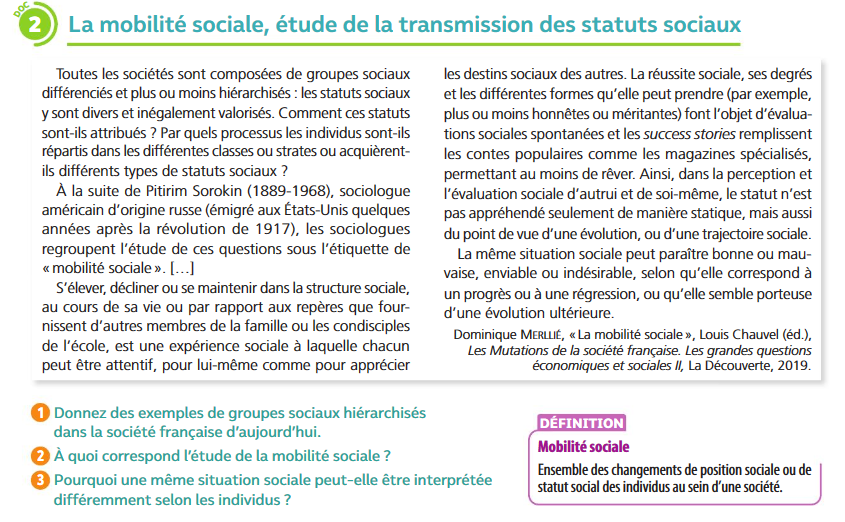 Donnez des exemples de groupes sociaux hiérarchisés.Comment définir l’étude de la mobilité sociale d’après ce document ?Pourquoi « une même situation sociale peut paraître bonne ou mauvaise » ?Exercice 3 : La mobilité géographique et la mobilité professionnelle sont-elles liées ?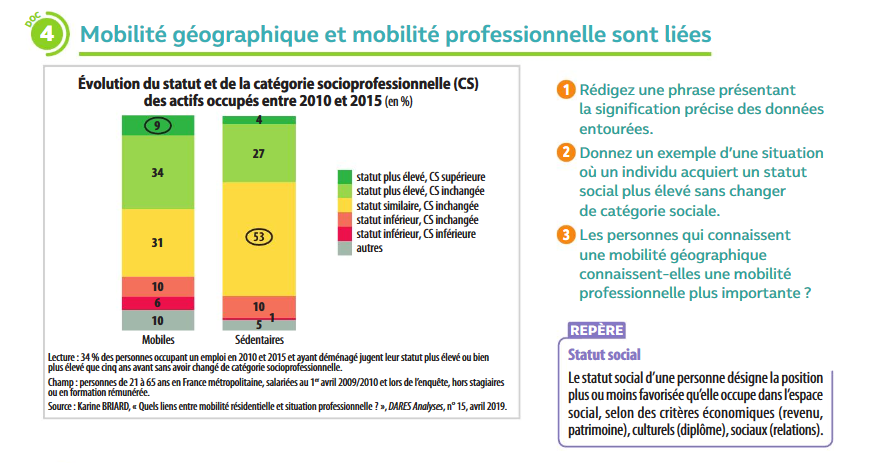 Donnez la signification des données entourées.Illustrez par un exemple concret une situation dans laquelle un individu acquiert un statut social plus prestigieux sans pour autant changer de catégorie socioprofessionnelle.Peut-on dire que la mobilité géographique et la mobilité professionnelle sont liées ?Étape 3 : tâche finaleRéalisez une carte mentale sur les différentes formes de la mobilité.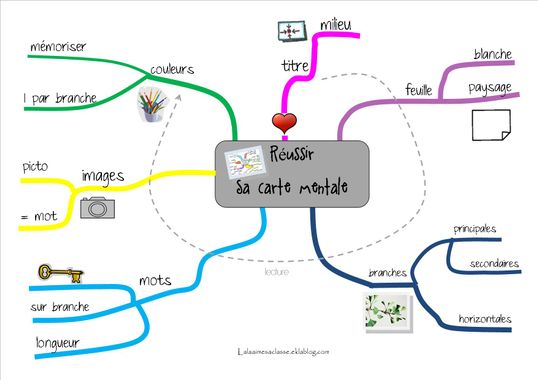  Quels sont les caractéristiques contemporaines et les facteurs de la mobilité sociale ?--Les différentes formes de la mobilité-- Fichier d’activités